EK-1 ARAŞTIRMA ÇALIŞMALARI BAŞVURU FORMUA.   ARAŞTIRMACIYA VE ARAŞTIRMAYA AİT BİLGİLERB.   ARAŞTIRMADA YER ALAN DANIŞMANLAR(Birden çok danışman olması durumunda bu bölümü inceleyiniz.)**Bu bölümde danışman Öğretim Üyesi ile ilgili bilgiler verilmelidir.C.   İLGİLİ BELGELER(Bu bölümde belirtilen belgeler sırası ile başvuru dosyasına eklenmelidir.)D.   BAŞVURU SAHİBİNİN İMZASI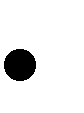 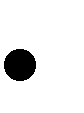 NOT: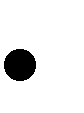 Bu form doldurularak Kamu Hastaneleri Birlikleri Genel Sekreterliklerine müracaat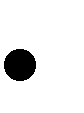 edilecektir.Sadece başvuru yapılmış olması, yapılacak araştırmaya başlamak için yeterli değildir. Araştırmaya başlayabilmek için ilgili başvurunun Genel Sekreterlik tarafından UYGUN GÖRÜLMESİ gerekmektedir.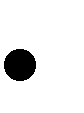 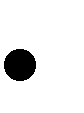 Çalışma birden fazla ilde yapılacak ise ilgili Genel Sekreterliklere ayrı ayrı başvuru yapılmasıgerekmektedir.A.1ARAŞTIRMACIYA AİT BİLGİLERARAŞTIRMACIYA AİT BİLGİLERARAŞTIRMACIYA AİT BİLGİLERA.1.1Adı Soyadı:Adı Soyadı:Adı Soyadı:A.1.2Kurumu/Üniversitesi:Kurumu/Üniversitesi:Kurumu/Üniversitesi:A.1.3Bölümü:Bölümü:Bölümü:A.2.ARAŞTIRMAYA AİT BİLGİLERARAŞTIRMAYA AİT BİLGİLERARAŞTIRMAYA AİT BİLGİLERA.2.1Araştırmanın Konusu (Araştırmanın Açık Adı):Araştırmanın Konusu (Araştırmanın Açık Adı):Araştırmanın Konusu (Araştırmanın Açık Adı):A.2.2Araştırmanın Statüsü (Aşağıdaki kurucuklardan uygun olanı/olanları işaretleyiniz.)Araştırmanın Statüsü (Aşağıdaki kurucuklardan uygun olanı/olanları işaretleyiniz.)Araştırmanın Statüsü (Aşağıdaki kurucuklardan uygun olanı/olanları işaretleyiniz.)A.2.2.1Yüksek Lisans TeziYüksek Lisans TeziYüksek Lisans TeziA.2.2.2Doktora TeziDoktora TeziDoktora TeziA.2.2.3Uzmanlık TeziUzmanlık TeziUzmanlık TeziA.2.2.4Bireysel Araştırma ProjesiBireysel Araştırma ProjesiBireysel Araştırma ProjesiA.2.2.5Diğer ise, lütfen belirtiniz.Diğer ise, lütfen belirtiniz.Diğer ise, lütfen belirtiniz.A.2.3Amaç/Kapsam:Amaç/Kapsam:Amaç/Kapsam:A.2.4Veri Toplama Yöntemi:Veri Toplama Yöntemi:Veri Toplama Yöntemi:A.2.5Hipotez(ler):Hipotez(ler):Hipotez(ler):A.2.6Araştırmanın kısıtlılıkları/sınırlılıkları:Araştırmanın kısıtlılıkları/sınırlılıkları:Araştırmanın kısıtlılıkları/sınırlılıkları:A.2.7Araştırmanın Evreni/Örneklemi (yaş aralıkları ve cinsiyet belirlenmiş ise yazılacaktır):Araştırmanın Evreni/Örneklemi (yaş aralıkları ve cinsiyet belirlenmiş ise yazılacaktır):Araştırmanın Evreni/Örneklemi (yaş aralıkları ve cinsiyet belirlenmiş ise yazılacaktır):A.2.8Araştırmanın Yapılacağı Zaman:Araştırmanın Yapılacağı Zaman:Araştırmanın Yapılacağı Zaman:A.2.9Bu araştırmada kullanılan meteryal ve/veya elde edilen veriler kullanılarakbir başka araştırma planlanmakta mıdır?EvetHayırA.2.10Yanıtınız evet ise, lütfen yapılacak olan araştırmalar ile ilgili bilgi veriniz:Yanıtınız evet ise, lütfen yapılacak olan araştırmalar ile ilgili bilgi veriniz:Yanıtınız evet ise, lütfen yapılacak olan araştırmalar ile ilgili bilgi veriniz:A.2.11Araştırma katılımcıların fiziksel ve ruhsal sağlıklarını tehdit edici sorulariçeriyor mu?EvetHayırA.2.12Gönüllü katılımını olumsuz yönde etkileyecek herhangi bir soru veya  durumvar mı?EvetHayırA.2.13Araştırma başvurusunun onaylandığı etik kurul/komisyon var mı?EvetHayırA.2.14Araştırmanın aşağıda belirtilen alanlarda varsa yararlarını yazınız.Araştırmanın aşağıda belirtilen alanlarda varsa yararlarını yazınız.Araştırmanın aşağıda belirtilen alanlarda varsa yararlarını yazınız.A.2.14.1Araştırmanın bireysel yararı var mı?Araştırmanın bireysel yararı var mı?Araştırmanın bireysel yararı var mı?A.2.14.2Araştırmanın kurumsal (Türkiye Kamu Hastaneleri Kurumu) yararı var mı?Araştırmanın kurumsal (Türkiye Kamu Hastaneleri Kurumu) yararı var mı?Araştırmanın kurumsal (Türkiye Kamu Hastaneleri Kurumu) yararı var mı?A.2.14.3Araştırmanın toplumsal yararı var mı?Araştırmanın toplumsal yararı var mı?Araştırmanın toplumsal yararı var mı?A.2.14.4Araştırmanın bilimsel yararı var mı?Araştırmanın bilimsel yararı var mı?Araştırmanın bilimsel yararı var mı?B.1Adı Soyadı:B.2Unvan:B.3Uzmanlık Alanı:B.4İş Adresi:B.5E-posta Adresi:B.6Telefon Numarası:B.7Faks Numarası:C.1Üniversite / Kurum Talep YazısıC.2Varsa Anket Formu*   Anketin geçerliliği/güvenilirliği ile ilgili olarak, anket hazırlanmasında yararlanılan kaynaklar belirtilmelidir. Ayrıca, her sayfasında sorumlu araştırmacının imzası olan bir örneği başvuru formuna eklenmelidir. Anket formunda araştırmaya katılanların kimliğini açığa çıkaran sorular olmamasına özen gösterilmelidir.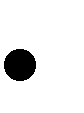 C.3Çalışma Yapılacak İl(ler) ListesiC.4Çalışma Yapılacak Sağlık Tesis(leri) Listesi